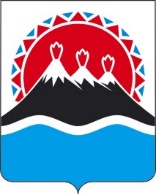 П О С Т А Н О В Л Е Н И ЕРЕГИОНАЛЬНОЙ СЛУЖБЫ ПО ТАРИФАМ И ЦЕНАМ КАМЧАТСКОГО КРАЯг. Петропавловск-КамчатскийВ соответствии с Федеральным законом от 07.12.2011 № 416-ФЗ «О водоснабжении и водоотведении», постановлением Правительства Российской Федерации от 13.05.2013 № 406 «О государственном регулировании тарифов в сфере водоснабжения и водоотведения», приказом ФСТ России от 27.12.2013 
№ 1746-э «Об утверждении Методических указаний по расчету регулируемых тарифов в сфере водоснабжения и водоотведения», законом Камчатского края от 24.11.2020 № 521 «О краевом бюджете на 2021 год и на плановый период 202
2 и 2023 годов», постановлением Правительства Камчатского края от 19.12.2008 № 424-П «Об утверждении Положения о Региональной службе по тарифам и ценам Камчатского края», протоколом Правления Региональной службы по тарифам и ценам Камчатского края от 16.12.2020 № 53ПОСТАНОВЛЯЮ:1. Утвердить производственную программу ПАО «Камчатскэнерго» по оказанию услуг горячего водоснабжения в закрытой системе горячего водоснабжения потребителям Елизовского городского поселения Елизовского района на 2021 год согласно приложению 1.2. Утвердить и ввести в действие с 01 января 2021 года по 31 декабря 2021 года тарифы на горячую воду в закрытой системе горячего водоснабжения, поставляемую ПАО «Камчатскэнерго» потребителям Елизовского городского поселения Елизовского района, с календарной разбивкой согласно приложению 2.3. Настоящее постановление вступает в силу через десять дней после дня его официального опубликования.Приложение 1к постановлению Региональной службыпо тарифам и ценам Камчатского края от 16.12.2020 № 274Производственная программа ПАО «Камчатскэнерго» на оказание услуг горячего водоснабжения в закрытой системе горячего водоснабжения в Елизовском городском поселении Елизовского муниципального районана 2021 годРаздел 1. Паспорт производственной программыРаздел 3. План мероприятий по повышению эффективности деятельности организации коммунального комплексаРаздел 4. Расчет финансовых потребностей*  средневзвешенные значения по году с учетом долевого распределения объемных тарифных показателей по полугодиям.Раздел 5. График реализации мероприятий производственной программыРаздел 6. Плановые значения показателей надежности, качества и энергетической эффективности объектов централизованных систем водоснабженияРаздел 7. Расчет эффективности производственной программыРаздел 8. Отчет об исполнении производственной программы за истекший период регулированияРаздел 9. Мероприятия, направленные на повышение качества обслуживания абонентовПриложение 2к постановлению Региональной службыпо тарифам и ценам Камчатского края от 16.12.2020 № 274Тарифы на горячую воду в закрытой системе горячего водоснабжения,поставляемую ПАО «Камчатскэнерго» потребителям Елизовского городского поселения Елизовского муниципального районас 01 января 2021 года по 31 декабря 2021 годаЭкономически обоснованный тариф для прочих потребителей (тарифы указываются без НДС)Экономически обоснованный тариф для населения (тарифы указываются с учетом НДС)*Льготный (сниженный) тариф для населения и исполнителей коммунальных услуг для населения (тарифы указываются с учетом НДС)** Выделяется в целях реализации пункта 6 статьи 168 Налогового кодекса Российской Федерации (часть вторая).Примечание: приказом Министерства жилищно-коммунального хозяйства и энергетики Камчатского края от 30.11.2015 № 595 «Об утверждении нормативов расхода тепловой энергии, используемой на подогрев холодной воды для предоставления коммунальной услуги по горячему водоснабжению в муниципальных образованиях, расположенных в границах Елизовского муниципального района Камчатского края» утвержден норматив расхода тепловой энергии, используемой на подогрев холодной воды для предоставления коммунальной услуги по горячему водоснабжению ПАО «Камчатскэнерго» в Елизовского городского поселения Елизовского района Камчатского края. В соответствии с пунктом 42 Правил предоставления коммунальных услуг собственникам и пользователям помещений в многоквартирных домах и жилых домов, утвержденных постановлением Правительства Российской Федерации от 06.05.2011 № 354, расчетная величина тарифа на горячую воду в закрытой системе горячего водоснабжение населению и исполнителям коммунальных услуг для населения с учетом вида благоустройства и с учетом НДС составляет:[Дата регистрации]№[Номер документа]Об установлении тарифов на горячую воду в закрытой системе горячего водоснабжения, поставляемую ПАО «Камчатскэнерго» потребителям Елизовского городского поселения Елизовского муниципального района, на 2021 годРуководитель[горизонтальный штамп подписи 1]И.В. Лагуткина№ п/пРегулируемая организация, в отношении которой разработана производственная программаУполномоченного органа, утверждающий производственную программуПериод реализации производственной программы1.Наименование полное / сокращенноеПАО "Камчатскэнерго" /
ПАО "Камчатскэнерго"Региональная служба по тарифам и ценам Камчатского края2021 год2. Юридический адресул. Набережная, д .10,
г. Петропавловск-Камчатский, Камчатский край 683000Ленинградская ул., 118, г. Петропавловск-Камчатский, 6830032021 годРаздел 2. Обеспечение прогнозируемого объема и качества услугРаздел 2. Обеспечение прогнозируемого объема и качества услугРаздел 2. Обеспечение прогнозируемого объема и качества услугРаздел 2. Обеспечение прогнозируемого объема и качества услугРаздел 2. Обеспечение прогнозируемого объема и качества услугРаздел 2. Обеспечение прогнозируемого объема и качества услугРаздел 2. Обеспечение прогнозируемого объема и качества услугРаздел 2. Обеспечение прогнозируемого объема и качества услугРаздел 2. Обеспечение прогнозируемого объема и качества услуг№ п/пПоказатели производственной деятельности Ед. измерения2020 год2020 год2020 годПредложение ТСО 2021Предложение ТСО 2021Предложение ТСО 2021№ п/пПоказатели производственной деятельности Ед. измеренияПланПланФакт2021 годянварь-июнь 2021июль-декабрь 20211234456 781.Показатели эффективностиПоказатели эффективностиПоказатели эффективностиПоказатели эффективностиПоказатели эффективностиПоказатели эффективностиПоказатели эффективностиПоказатели эффективности1.1.Объем реализации услуг, в том числе по потребителям:тыс. куб.м.155,737155,737155,737167,550105,00062,5501.1.1. - населению тыс.куб.м.129,090129,090129,090142,65090,30052,3501.1.2. - бюджетным потребителямтыс.куб.м.26,46526,46526,46524,67014,57010,1001.1.3. - прочим потребителямтыс.куб.м.0,1820,1820,1820,2300,1300,1002.Технологические показатели работы системы горячего водоснабжения (заполняется в отношении
организаций, оказывающих услуги в сфере водоснабженияТехнологические показатели работы системы горячего водоснабжения (заполняется в отношении
организаций, оказывающих услуги в сфере водоснабженияТехнологические показатели работы системы горячего водоснабжения (заполняется в отношении
организаций, оказывающих услуги в сфере водоснабженияТехнологические показатели работы системы горячего водоснабжения (заполняется в отношении
организаций, оказывающих услуги в сфере водоснабженияТехнологические показатели работы системы горячего водоснабжения (заполняется в отношении
организаций, оказывающих услуги в сфере водоснабженияТехнологические показатели работы системы горячего водоснабжения (заполняется в отношении
организаций, оказывающих услуги в сфере водоснабженияТехнологические показатели работы системы горячего водоснабжения (заполняется в отношении
организаций, оказывающих услуги в сфере водоснабженияТехнологические показатели работы системы горячего водоснабжения (заполняется в отношении
организаций, оказывающих услуги в сфере водоснабжения2.1.Доля воды, отпущенной по показаниям приборов учета%56,0%56,0%56,0%57,0%57,0%57,0%2.2.Удельное потребление воды населениемкуб. м/час29,2329,2329,2332,3020,4511,85№ п/пНаименование мероприятия Финансовые потребности на реализацию мероприятий, тыс. руб.Ожидаемый эффектОжидаемый эффект№ п/пНаименование мероприятия Финансовые потребности на реализацию мероприятий, тыс. руб.наименование показателятыс. руб./%123451.Мероприятия по капитальному ремонту2.Мероприятия по реконструкции3.Иные мероприятия, направленные на совершенствование организации производства4.Мероприятия по энергосбережению и повышению энергетической эффективности5.Итого:№ п/пНаименование мероприятия Ед. измеренияФинансовые потребности на реализации производственной программыФинансовые потребности на реализации производственной программыФинансовые потребности на реализации производственной программы№ п/пНаименование мероприятия Ед. измерения2021 годянварь-июнь 2021июль-декабрь 20211234561.Затраты, относимые на себестоимостьтыс. руб.111 84068 99842 8422.Прибыльтыс. руб.3.Рентабельность%4.Бюджетные субсидиитыс. руб.5.Выпадающие доходытыс. руб.6.Итого необходимая валовая выручка ОКК на период регулированиятыс. руб.111 84068 99842 8427.Тариф организации коммунального комплексаруб./куб. м.в том числе по потребителям:7.1. - населению компонент на тепловую энергию*руб. / Гкал-3250,003166,67компонент на холодную воду*руб./куб. м.-9,6711,587.2. - прочим потребителям, в том числе бюджетным потребителямкомпонент на тепловую энергиюруб. / Гкал9 334,069196,769564,55компонент на холодную водуруб./куб. м.10,38*9,6711,58№ п/пНаименование мероприятийДата начала реализации мероприятийДата окончания реализации мероприятий1.Бесперебойное горячее водоснабжение с использованием закрытой системы водоснабжения01.01.202131.12.2021№ п/пНаименование показателейЕд. изм.Величина показателя№ п/пНаименование показателейЕд. изм.2021 год1.Показатели качества горячей воды:1.1Доля проб горячей воды в сети горячего водоснабжения, не соответствующих установленным требованиям по температуре, в общем объеме проб, отобранных по результатам производственного контроля качества горячей воды%01.2Доля проб горячей воды в сети горячего водоснабжения, не соответствующих установленным требованиям (за исключением температуры), в общем объеме проб, отобранных по результатам производственного контроля качества горячей воды%02.Показатели надёжности и бесперебойного горячего водоснабжения:2.1Количество перерывов в подаче горячей воды, зафиксированных в местах исполнения обязательств организацией, осуществляющей горячее водоснабжение, по подаче горячей воды, возникших в результате аварий, повреждений и иных технологических нарушений на объектах централизованной системы горячего водоснабжения, принадлежащих организации, осуществляющей горячее водоснабжение, в расчёте на протяженность сети горячего водоснабжения в годед./км в год03.Показатели энергетической эффективности использования ресурсов3.1Удельное количество тепловой энергии, расходуемой на подогрев горячей водыГкал/куб.м.0№ п/пНаименование показателейЕд. изм.Значение показателя в базовом периодеПланируемое значение показателя по итогам реализации производственной программы1.Показатели качества горячей воды:1.1Доля проб горячей воды в сети горячего водоснабжения, не соответствующих установленным требованиям по температуре, в общем объеме проб, отобранных по результатам производственного контроля качества горячей воды%01.2Доля проб горячей воды в сети горячего водоснабжения, не соответствующих установленным требованиям (за исключением температуры), в общем объеме проб, отобранных по результатам производственного контроля качества горячей воды%02.Показатели надёжности и бесперебойного горячего водоснабжения:2.1Количество перерывов в подаче горячей воды, зафиксированных в местах исполнения обязательств организацией, осуществляющей горячее водоснабжение, по подаче горячей воды, возникших в результате аварий, повреждений и иных технологических нарушений на объектах централизованной системы горячего водоснабжения, принадлежащих организации, осуществляющей горячее водоснабжение, в расчёте на протяженность сети горячего водоснабжения в годед./км03.Показатели энергетической эффективности использования ресурсов3.1Удельное количество тепловой энергии, расходуемой на подогрев горячей водыГкал/
куб.м.0№ п/пПоказатели эффективности производственной программыЕд. измУтвержденное значение показателя за истекший период регулированияФактическое значение показателя за истекший период регулированиятыс. руб.--№ п/пНаименования мероприятияПериод проведения
мероприятия1.--№ п/пНаименование регулируемой организацииГод (период)В том числеВ том числе№ п/пНаименование регулируемой организацииГод (период)Компонент на холодную воду, руб./куб.мКомпонент на тепловую энергию, руб./Гкал1.ПАО«Камчатскэнерго»01.01.2021 - 30.06.20219,679196,762.ПАО«Камчатскэнерго»01.07.2021 - 31.12.202111,589564,55№ п/пНаименование регулируемой организацииГод (период)В том числеВ том числе№ п/пНаименование регулируемой организацииГод (период)Компонент на холодную воду, руб./куб.мКомпонент на тепловую энергию, руб./Гкал1.ПАО«Камчатскэнерго»01.01.2021 - 30.06.202111,6011 036,112.ПАО«Камчатскэнерго»01.07.2021 - 31.12.202113,9011 477,46№ п/пНаименование регулируемой организацииГод (период)В том числеВ том числе№ п/пНаименование регулируемой организацииГод (период)Компонент на холодную воду, руб./куб.мКомпонент на тепловую энергию, руб./Гкал1.ПАО«Камчатскэнерго»01.01.2021 - 30.06.202111,603 900,002.ПАО«Камчатскэнерго»01.07.2021 - 31.12.202111,603 800,00Тип благоустройстваНорматив расхода тепловой энергии, Гкал на 1 куб. м.Расчетный тариф на горячую воду (с НДС),руб./куб. метр01.01.2021 - 30.06.202101.01.2021 - 30.06.202101.01.2021 - 30.06.2021С неизолированными стояками, с полотенцесушителями0,0704286,16С неизолированными стояками, без полотенцесушителей0,0649264,7101.07.2021 - 31.12.202101.07.2021 - 31.12.202101.07.2021 - 31.12.2021С неизолированными стояками, с полотенцесушителями0,0704279,12С неизолированными стояками, без полотенцесушителей0,0649258,22